 	INSCRIPCIÓ ESCOLA DE TUTORS DE JOC 23-24	INFORMACIÓ PER LA INSCRIPCIÓTermini d'inscripció: del 2 d’agost al 22 de setembre (ambdós inclosos)Preu inscripció: 60€ (inclòs inscripció escola, assegurança, formació i equipament)20€ (inclòs inscripció escola, assegurança i formació ) per aquells que l’any anterior ja formaven part de l’escola de Tutors de Joc i no volen canviar l’equipament.Pagament:Efectiu a les oficines del Consell Esportiu del Baix Empordà.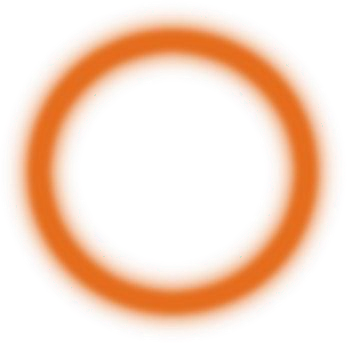 Transferència bancària a ES20 2100 0031 2602 0026 6406.Per fer efectiva la inscripció cal fer arribar al CE Baix Empordà:El full d'inscripció degudament complimentat.Fotocòpia del DNI i fotocòpia del Cat Salut.Certificat de naturalesa de delictes sexuals.Resguard de pagament.Fotocòpia del nº de compte corrent.DADES PERSONALSNom i Cognoms:DNI / NIE:Núm. CatSalut:Data de naixement:Adreça:Municipi:Telèfon:Correu electrònic:Número Compte Corrent:Disponibilitat de transport propi:	Sí	No Talla samarreta:	Talla pantaló:AUTORITZACIONSInscripció Tutors de Joc:Les dades personals que ens faciliteu s’incorporaran al fitxer Escola de Tutors de Joc, creat pel Consell Esportiu del Baix Empordà per a registrar les persones inscrites en les activitats de formació de tutors de joc. Podran ser cedides a entitats asseguradores. Amb la signatura d’aquesta sol·licitud, entenem que ens autoritzeu a portar a terme aquest tractament. En qualsevol moment podeu exercir els vostres drets d’accés, rectificació, oposició al tractament i cancel·lació, adreçant-vos al Consell Esportiu del Baix Empordà ( C/ del Raig ,7, baixos, de La Bisbal d’Empordà).Autorització d'ús d'imatge:Autoritzo la captació, reproducció i difusió de la meva imatge per a il·lustrar les activitats i serveis propis del Consell Esportiu del Baix Empordà.Autorització materna/paterna (obligatòria per a menors d'edat):En/na	, amb DNI	, com a pare/mare/tutor/a legal de	, l'autoritzo a assistir a les sessions formatives de l'Escola de Tutors de Joc del CE Baix Empordà i a les pràctiques que realitzarà dins les competicions de la temporada 23-24 que organitza el CE Baix Empordà dins el marc dels Jocs Esportius Escolars de Catalunya.Autoritzo també que el meu fill/a pugui demanar a una tercera persona el desplaçament per arribar al terreny de joc per arbitrar, i en qualsevol cas, eximeixo la responsabilitat a aquest tercer sobre els danys materials o físics que en puguin resultar davant qualsevol incident.I perquè així consti, signo aquest document. Signatura,A	,	de	de 2023